Федеральное государственное казенное общеобразовательное учреждение «Средняя образовательная школа №14» (детский сад г. Гудаута)Мастер-класс для детей старшей группы «Вишенки на ветке».Автор: Ромась Марина Анатольевна, воспитательМастер-класс для детей старшей группы «Вишенки на ветке».Цель: формировать умение изготавливать аппликацию из бумагиЗадачи: развивать художественный вкус, навыки работы с цветной бумагой: умение работать с шаблоном, вырезывание по контуру, складывать пополам, склеивать детали, совмещая их друг с другом; воспитывать усидчивость; воспитывать аккуратность в ходе работы, усидчивость.Материалы для работы:- лист картона желтого цвета;- двухсторонняя бумага красного и зеленого цветов;- ножницы;- клей ПВА;- простой карандаш;- коричневый фломастер;- шаблоны.Ход работы:1) На листе красной бумаги, с помощью шаблона, рисуем  девять кругов и вырезаем их ножницами - это вишенки.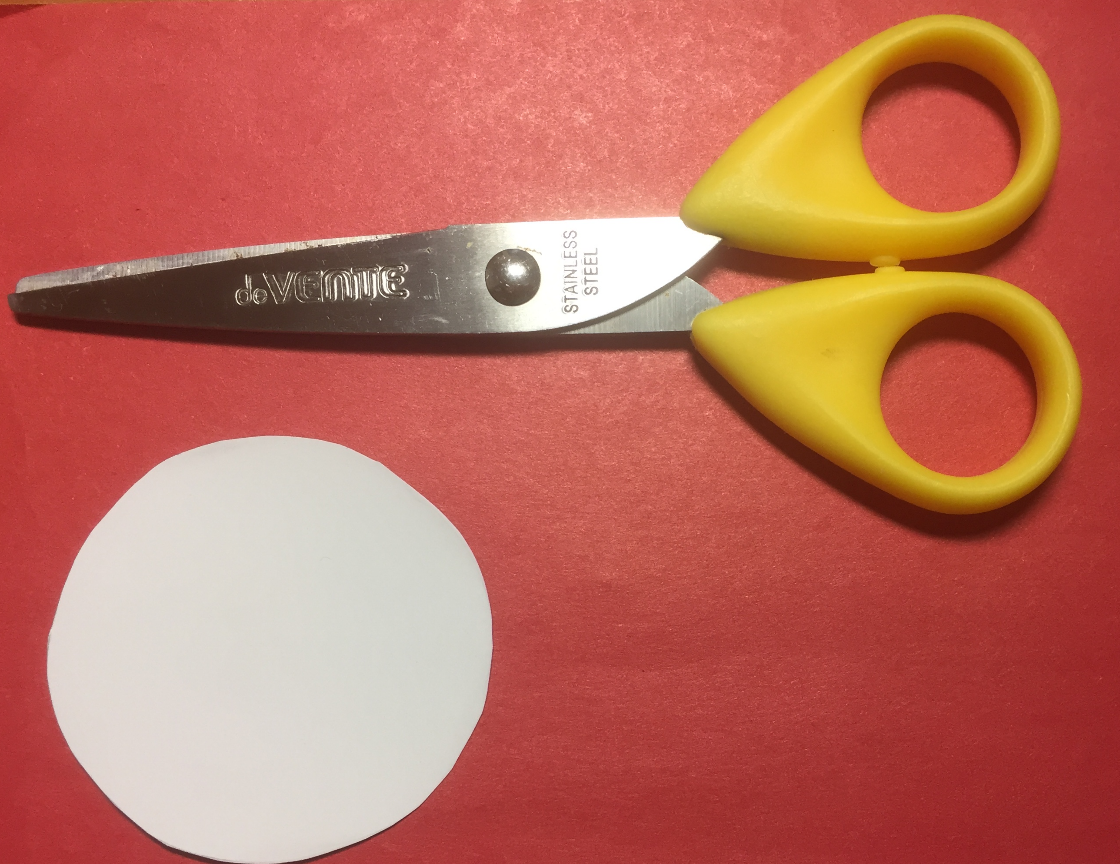 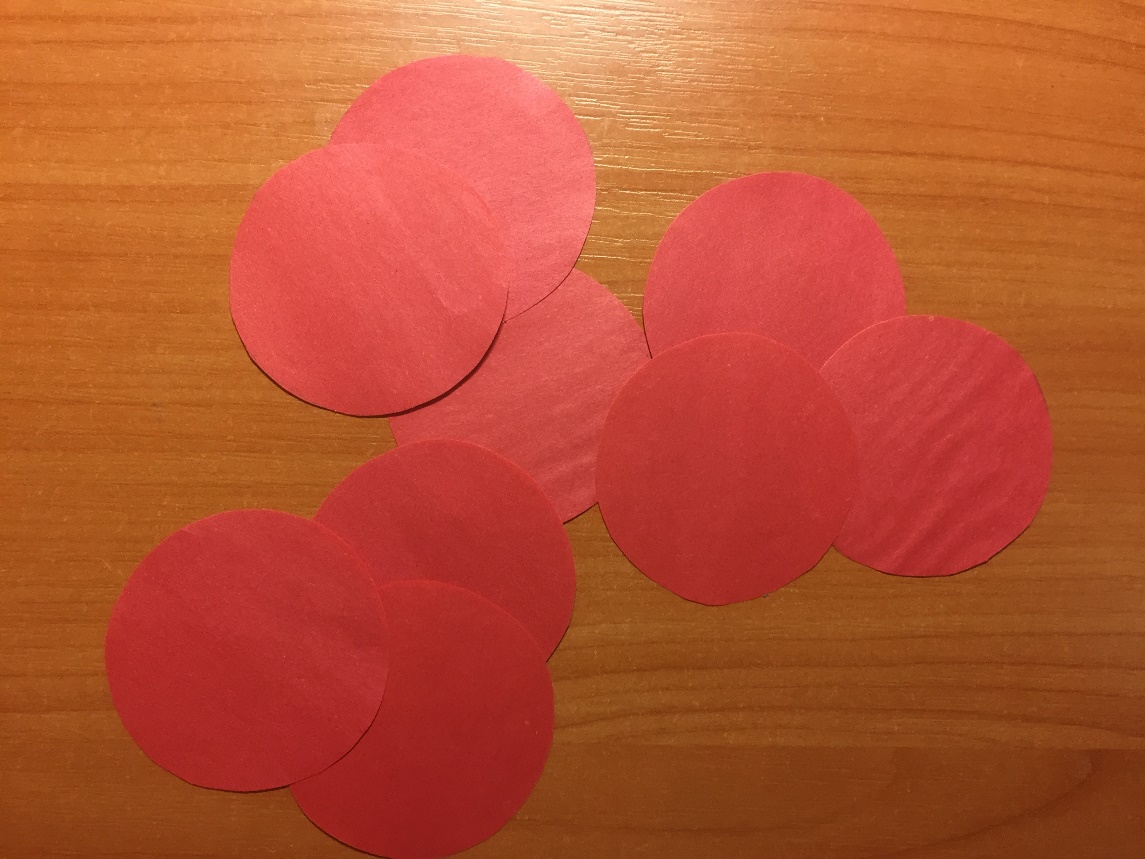 2) Складываем каждый круг пополам.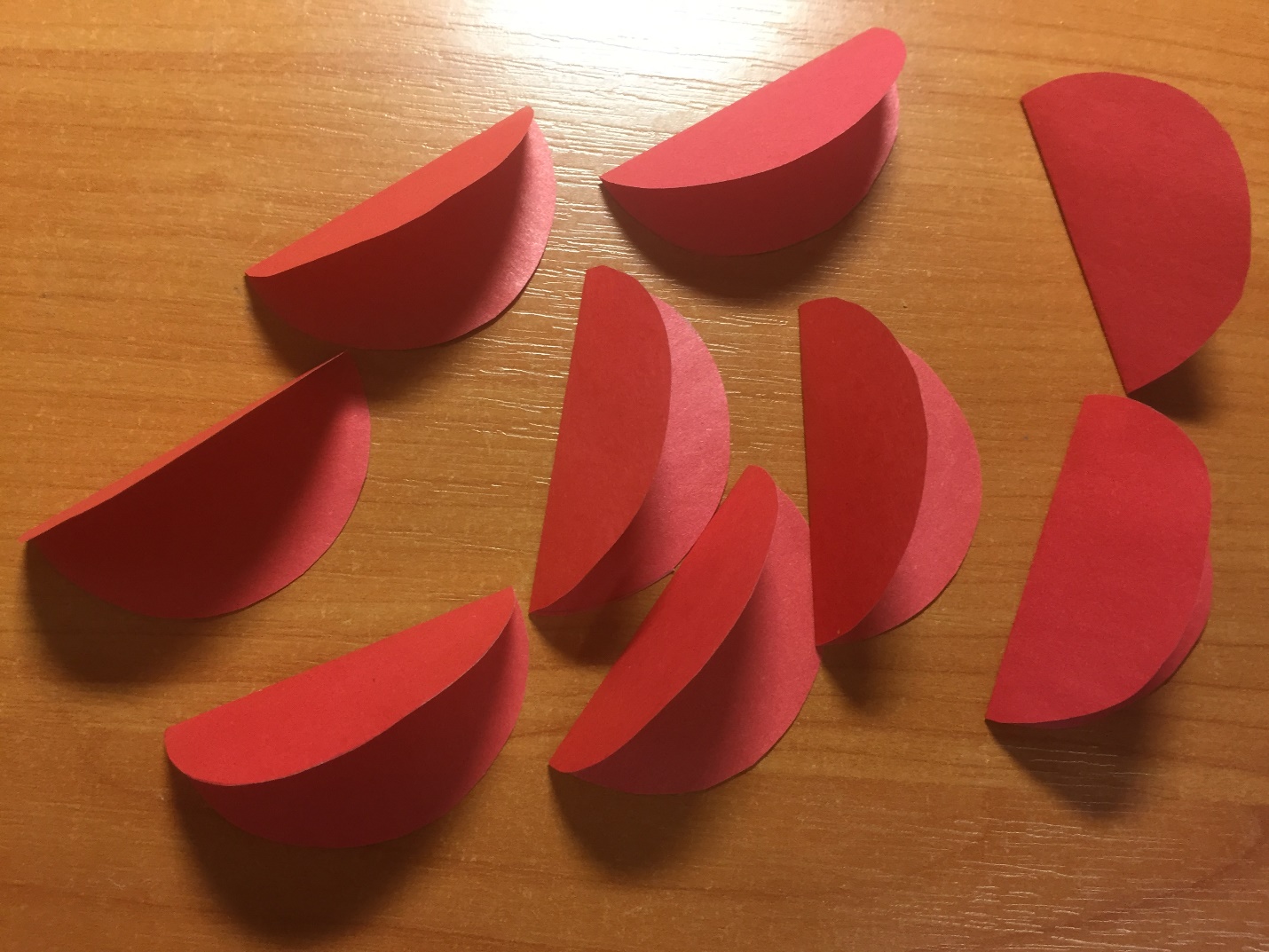 3) Из зеленой бумаги вырезаем два круга и также складываем их пополам. Это листики.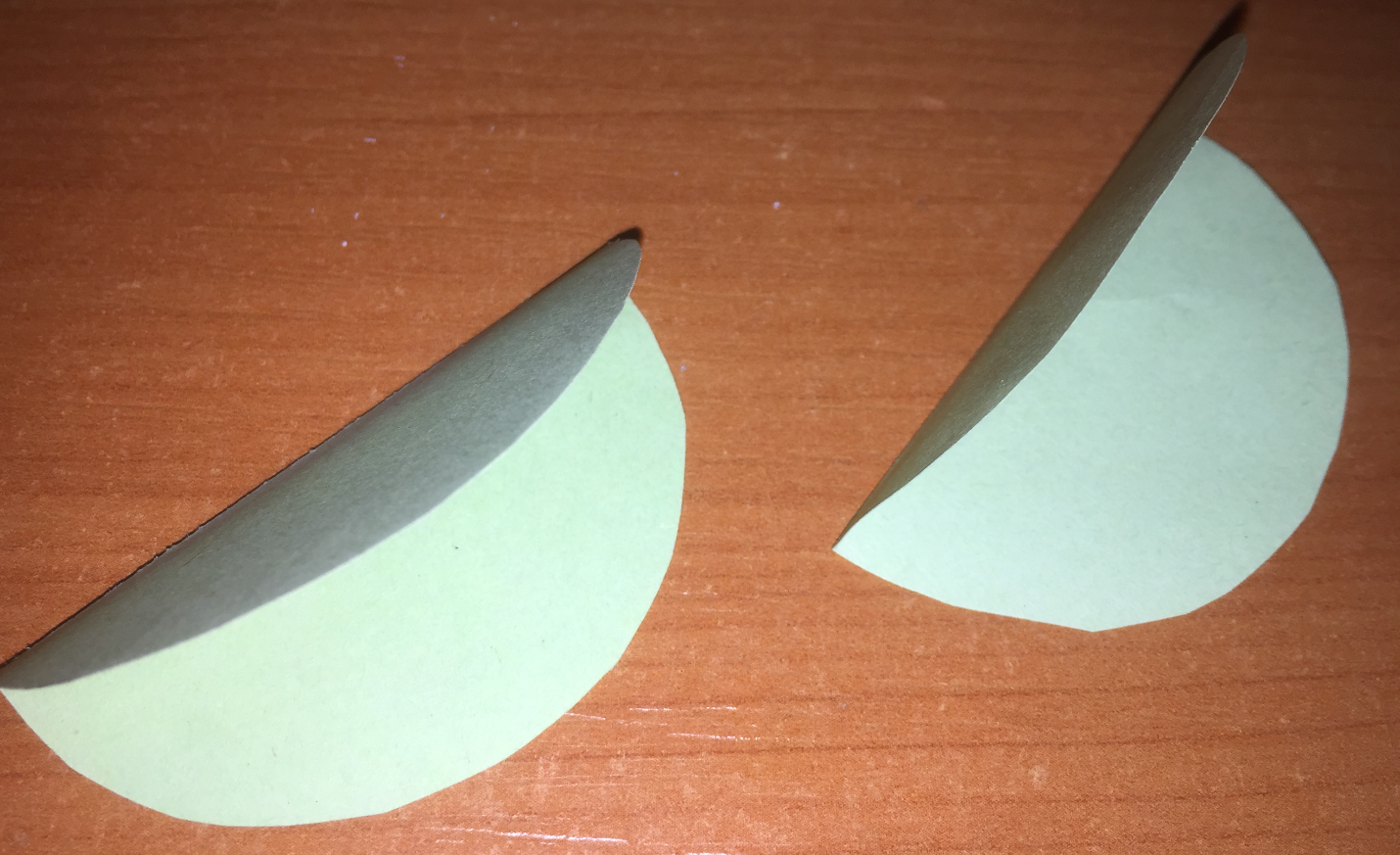 4) На листе картона коричневым фломастером рисуем веточку.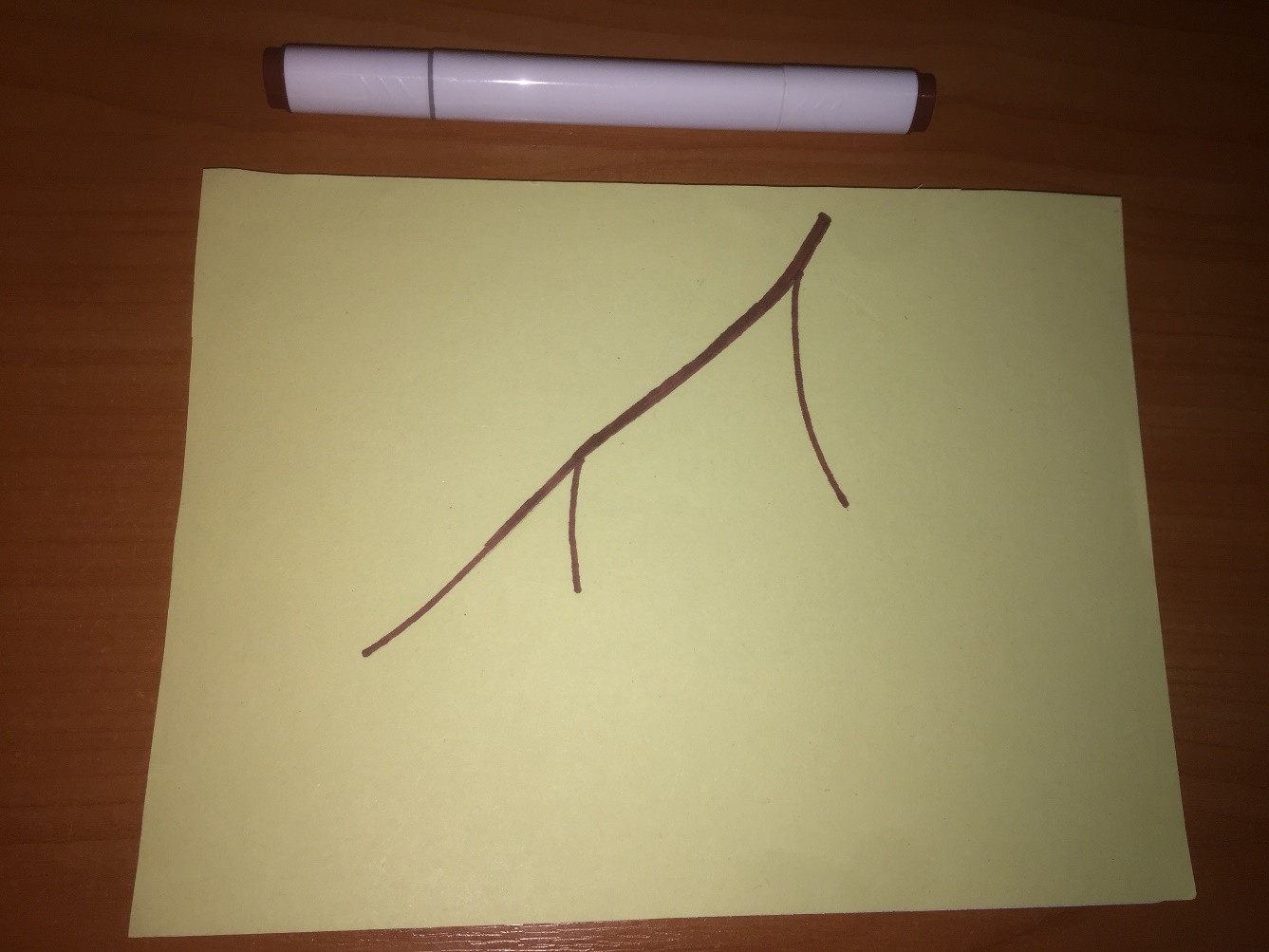 5)    Намазываем клеем одну половинку красного круга и соединим со вторым кругом. У третьего кружка также намазываем клеем одну половинку до линии сгиба и соединяем с двумя склеенными между собой кружками. Так повторяем еще два раза. В итоге получаются три заготовки вишенок.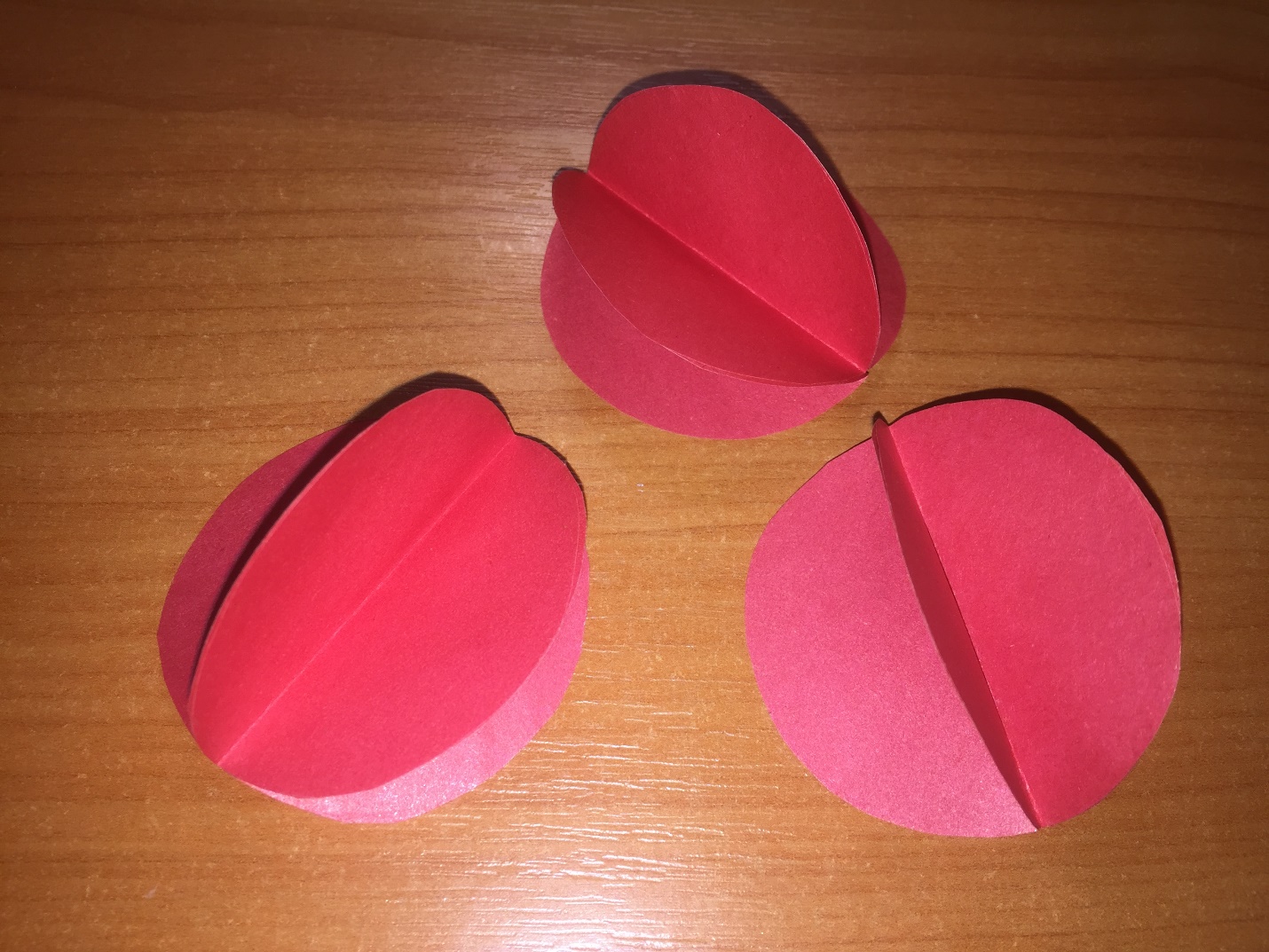 6) Приклеиваем поочередно каждую из вишенок к нарисованной веточке.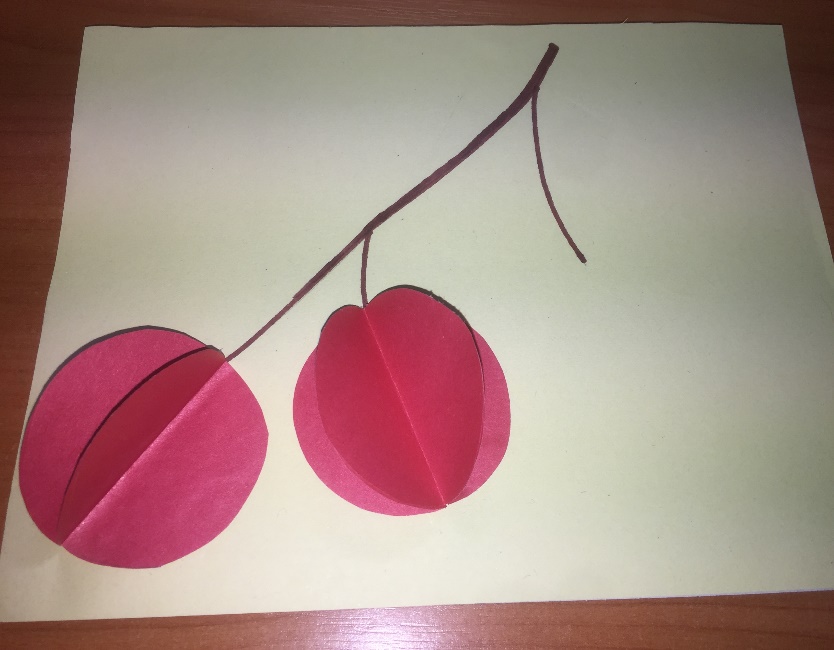 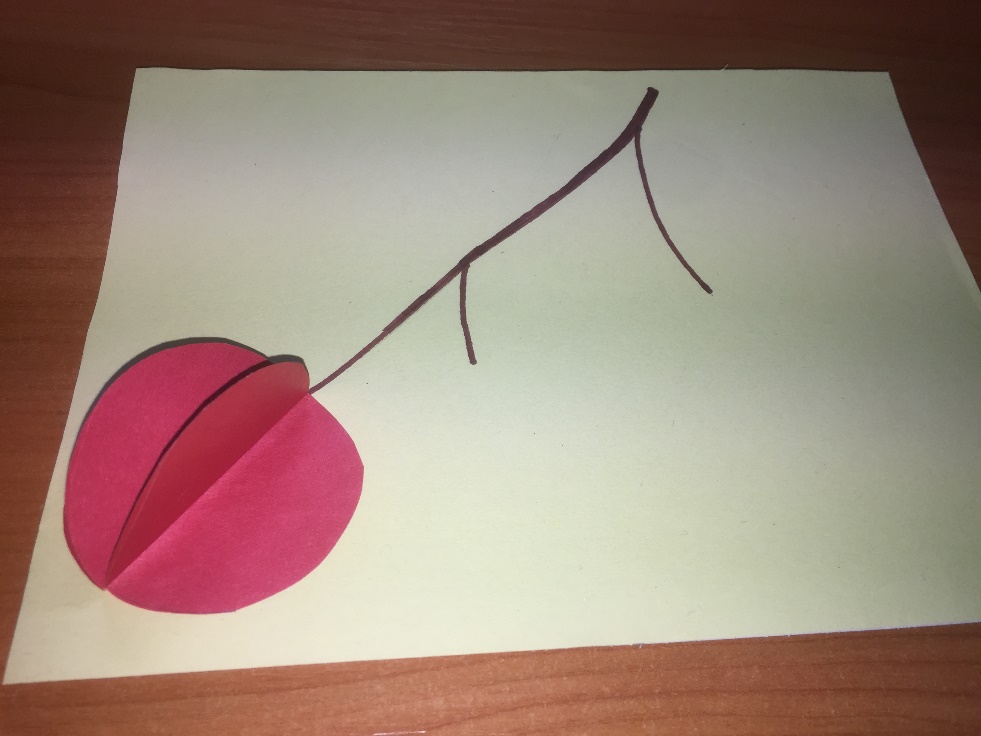 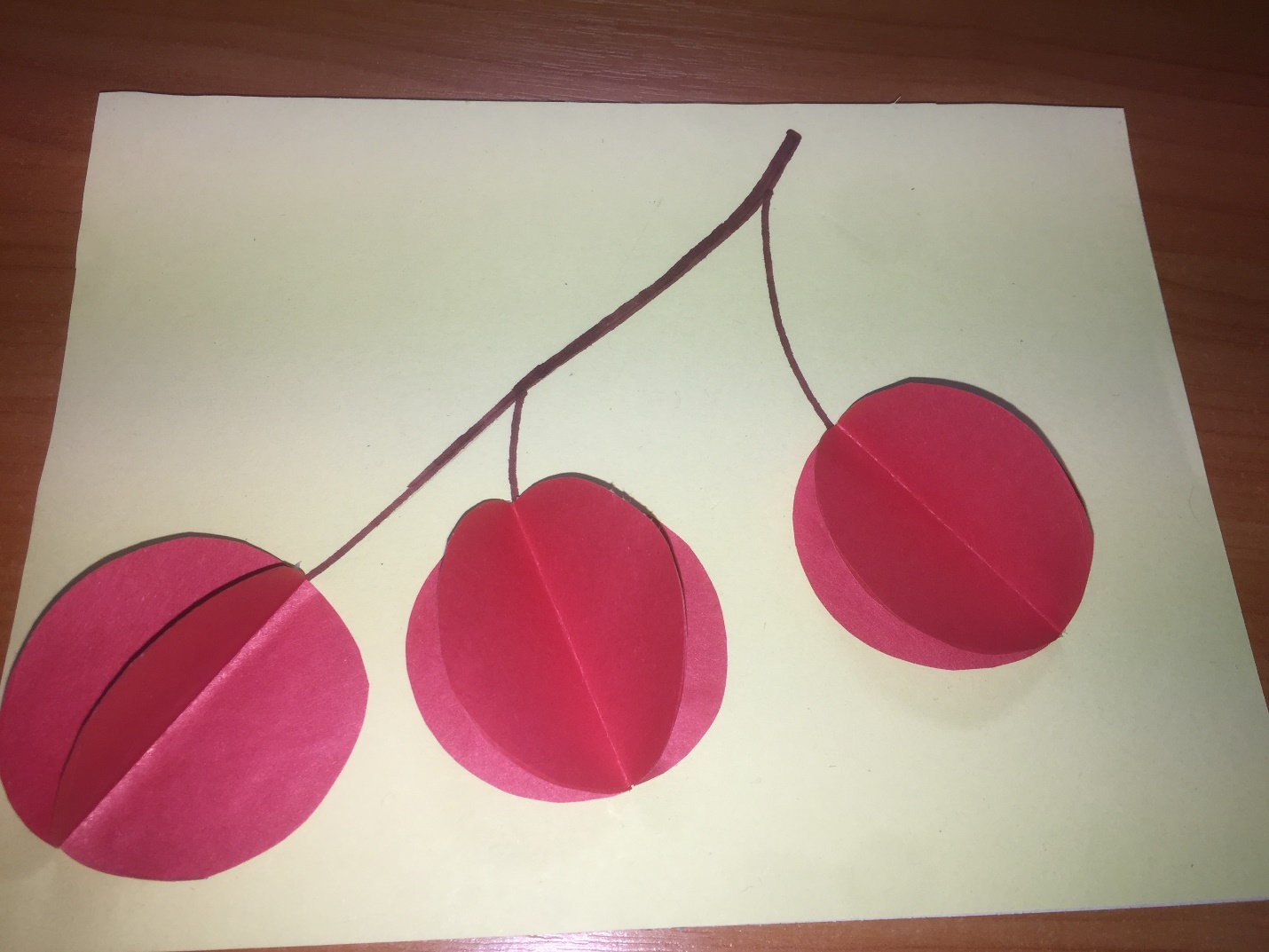 7) Намазываем клеем до линии сгиба зеленый кружок и приклеиваем к коричневой веточке. Со вторым кругом поступаем аналогично.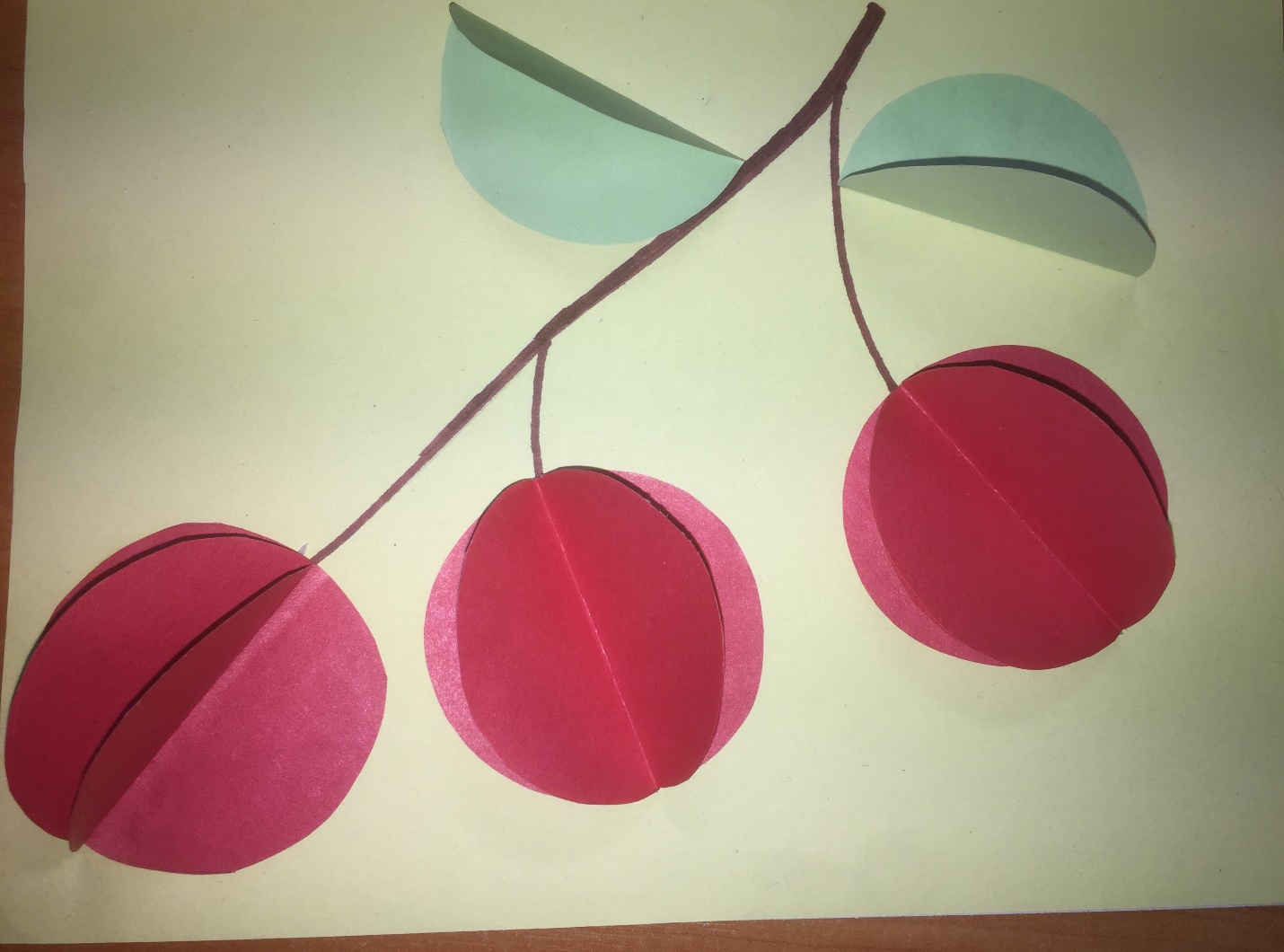 Вишенки на веточке готовы!